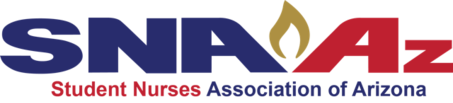 CHAPTER OF EXCELLENCE AWARD
The Student Nurses’ Association of Arizona Chapter of Excellence Award recognizes School Student Nurse Association Chapters who demonstrate ongoing involvement in NSNA, giving back to the community, and facilitate a strong commitment to shared governance and professional development of their students and faculty. Minimum Qualifications to Apply:Thirty (30) National Student Nurses’ Association members by October 1st, 2023Proof of Twenty Four (24) substantial social media posts from November 1st, 2022 to October 1st, 2023Four (4) community service or volunteer events between November 1st, 2022 to October 1st, 2023Dean or Director Letter of Recommendation explaining chapter impact to student successThe winner will be selected based on a point system criteria with 1 Honoree and two runner up finalists.Chapter receiving the Chapter of Excellence Award will be recognized as follows:Trophy for the winning school presented at Annual Convention Closing Ceremony to students, faculty, and dean/director on stage together for photo to be placed on the SNAAz website;Profile of winning Chapter on SNAAz website (www.snaaz.net);Featured post on SNAAz social media;Free Bulk Ticket Package of 15 tickets to the 2024 SNAAz Annual Convention;Paid NSNA Annual Convention registration for up to 2 Delegates.
Other InformationMust provide documentation of how the criteria for application has been met;SNAAz Chapter of Excellence status is awarded yearly and previous winning schools are able to resubmit an application and supporting documents that demonstrate the school chapter continues to demonstrate excellence in student leadership every year.Social Media Posts must be submitted to studentnursesaz@gmail.com, Topics may include research reviews, pharmacology topics, knowledge development, educational resources, or current issues impacting nurses.To qualify for NSNA award, school must submit proof of student delegates registered for conventionDeadline for application: October 11th, 2023Student Nurses’ Association of Arizona2023 Chapter of Excellence ApplicationName:						    	Phone Number:				Email:												School:													Address:											SNA Advisor:						Phone Number:				Email:												MEMBERSHIP REQUIREMENTMust have a minimum of thirty (30) registered NSNA members by October 1st, 2023. Membership reports are available at http://www.nsna.org/membership-reports.html (S-2 Reports). SOCIAL MEDIA REQUIREMENT (minimum of 24 substantial posts):* Social Media Posts must be submitted to studentnursesaz@gmail.com, Topics may include research reviews, pharmacology topics, knowledge development, educational resources, or current issues impacting nurses.COMMUNITY SERVICE (minimum of 4 local SNA events):*Please note photo documentation will need to be provided for each event. LETTER OF RECOMMENDATION FROM DEAN OR PROGRAM DIRECTORAttach a letter of recommendation outlining the SNA impact to student success, community involvement, and leadership development. Dean or Director:Phone Number:			             Email:						Completed applications must be received by October 11th, 2023 at: studentnursesaz@gmail.com  or by mail: Student Nurses’ Association of Arizona, 6301 E Montreal Place, Scottsdale, AZ 85254PlatformLinkDateBrief DescriptionNumber of SNA Attendees